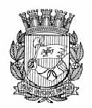 Publicado no D.O.C. São Paulo, 28, Ano 64 Terça-feira.12 de Fevereiro de 2019SECRETARIAS. Pág, 03SECRETARIA MUNICIPAL DE DESENVOLVIMENTO ECONÔMICOGABINETE DA SECRETÁRIADESPACHO DO CHEFE DE GABINETE6064.2018/0001992-6SMDE – Exercício de Fato. 1. À vista da delegação atribuída pelo art. 1ª inciso XIII da Portaria nº 38/2013/SMTE edos elementos constantes do processo, em especial ao parecertécnico de DGP SEI 012419632 e 014260883, e ao parecer daAssessoria Jurídica SEI 014307325, na forma do art. 1ª do Decreto nº 31.712/1992, RECONHEÇO o período de efetivo exercício dos servidores Diamantino Julio Soares (RF 812.753.1),Kaison Roberto Alves (RF 847.463.0) e Maria Aparecida daRocha Leite (799.104.5) no cargo DAI04, Administrador de MiniMercado, como exercício de fato, pelo período de 24/05/2018a 31/07/2018, e, por fim, DEFIRO bem como RATIFICO o pagamento a título indenizatório dos valores recebidos comovencimentos pelos servidores acima identificados.RETIFICAÇÃO6064.2018/0000114-8.Retificação ao número do processo constante do despacho publicado no DOC de 09/02/2019, página 13. Onde se lê:6064.2019/0000096-8; Leia-se: “6064.2018/0000114-8”FUNDAÇÃO PAULISTANA DE EDUCAÇÃO E TECNOLOGIA8110.2019/0000030-0INTERESSADO: FUNDAÇÃO PAULISTANA DE EDUCAÇÃO,TECNOLOGIA E CULTURAASSUNTO: Autorização para custeio de serviços de telefoniafixa para a Sede da Fundação Paulistana e para Escola Municipal de Educação Profissional e Saúde Pública Professor Makiguti, durante o exercício de 2019. Inexigibilidade de licitação.I – No uso das atribuições que me foram conferidas por leie demais elementos do presente, em especial a manifestação daAssessoria Técnico-Jurídica (SEI 014516403), com fulcro na LeiFederal 8.666/93, artigo 25, caput, Lei Municipal 13.278/2002 eDecreto Municipal 44.279/2003, AUTORIZO a emissão das competentes notas de empenho por estimativa, liquidação e pagamento, no valor de R$ 9.614,00 (nove mil, seiscentos e quatorzereais), onerando a dotação 8010.12.363.3019.2881.33.90.39.00.00, e no valor de R$ 9.614,00, onerando a dotação 8010.12.122.3024.2100.33.90.39.00.00, em favor da empresa TELEFONICABRASIL S/A, inscrita no CNPJ/MF sob o n. 02.558.157/0001-62,para fazer frente às despesas com o custeio de serviços detelefonia fixa para a Sede da Fundação Paulistana e para EscolaMunicipal de Educação Profissional e Saúde Pública ProfessorMakiguti, durante o exercício de 2019.II – O valor estimado total da despesa é de R$ 19.228,00(dezenove mil duzentos e vinte e oito reais), ficando autorizadas as suplementações e anulações que se fizerem necessárias.SERVIDORES. Pág, 27SECRETARIA MUNICIPAL DE DESENVOLVIMENTO ECONÔMICOGABINETE DA SECRETÁRIAINDENIZAÇÃO DE FÉRIAS EM PECÚNIA EDEMAIS DIREITOS:DEFIROo pagamento de férias do servidor abaixo, nostermos da O.N. 02/94-SMA, com as alterações do DespachoNormativo n° 002/SMG-G/2006 e da ON. N° 003/SMG-G/2008,acrescido de 1/3:819.181.6/3–ALESSANDRA SERAPOMBA ALMEIDABRAYN, processo nº. 6064.2019/0000179-4 relativo a 20 (vinte)dias restantes do exercício de 2019, acrescido de 1/3.603.592.2/1–CLEYDE MARIA BATISTA MATSUMOTO,processo nº. 6064.2019/0000138-7 relativo a 15 (trinta) diasrestantes do exercício de 2012, acrescido de 1/3.723.669.7/3–FRANCISO LAURINDO DE OLIVEIRA, processo nº. 6064.2019/0000176-0 relativo a 30 (trinta) dias doexercício de 2019, acrescido de 1/3.779.512.2/1–ROSILEI APARECIDA RAMOS HAKIME,processo nº. 6064.2019/0000177-8 relativo a 30 (trinta) dias doexercício de 2019, acrescido de 1/3.DESESTATIZAÇÃO E PARCERIAS. Pág, 48GABINETE DO SECRETÁRIOCONCORRÊNCIA NACIONAL N° 001/SMDE/2018Processo Administrativo nº: 6071.2018/0000464-1Objeto: Concessão para recuperação, reforma, requalificação, operação, manutenção e exploração do Mercado Municipalde Santo Amaro no município de São Paulo.ATA DA SESSÃO DE CREDENCIAMENTO E ABERTURADE ENVELOPESÀs 11 horas do dia onze de fevereiro de dois mil e dezenove, no auditório da Secretaria Municipal de Urbanismo e Licenciamento, localizado no 18º andar da Rua Líbero Badaró, 504,São Paulo –SP, teve início a sessão pública de credenciamentoe abertura de envelopes – proposta da licitação citada na epígrafe, presentes os membros da Comissão Especial de Licitaçãoe os representantes dos seguintes licitantes, os quais efetuaramo credenciamento:CONSÓRCIO MAIS UAI DOIMO. Empresa líder: Mais InvestEmpreendimentos e Incorporações. CNPJ: 22.086.003/0001-22CONSÓRCIO FÊNIX. Empresa líder: Engemon Comércio eServiços Técnicos Ltda - CNPJ 72.745.979/0001-38.Primeiramente procedeu-se ao recebimento dos dois envelopes contendo a documentação referente à proposta comerciale à habilitação dos licitantes. Rubricada toda a documentação,foi iniciado o credenciamento dos licitantes.Após devidamente rubricados e conferidos apurou-se aoferta dos valores consignados nas propostas comerciais. Às11h21 iniciou a abertura dos envelopes 1, conforme ordem decredenciamento. Foram conferidas e validadas as propostascomerciais.Às 11h25 o Presidente da comissão de licitação anunciou aclassificação das duas propostas comerciais recebidas. Destaca--se o valor mínimo da parcela de outorga fixa anual previstono edital, de R$ 273.276,00 (duzentos e setenta e três mil,duzentos e setenta e seis reais), foi observados pelas licitantes.Seguem as licitantes, valores e classificação:1º lugar: CONSÓRCIO FÊNIX: R$ 1.350.025,00 (hum milhão,trezentos e cinquenta mil e vinte e cinco reais).2º lugar: CONSÓRCIO MAIS UAI DOIMO: R$ 500.000,00(quinhentos mil reais).Resta pois classificada em 1º lugar o CONSÓRCIO FÊNIXcom o valor ofertado de R$ 1.350.025,00 (hum milhão, trezentos e cinquenta mil e vinte e cinco reais).Indagou a CEL acerca de eventual desistência de prazorecursal por todas as licitantes, para dar prosseguimento àabertura dos envelopes nº 2, contendo os documentos de habilitação dos licitantes. Ambos os representantes dos consórciosdesistiram de apresentar recursos sobre o credenciamento eclassificação das propostas. Nada mais havendo e ninguémdesejando fazer o uso da palavra, o Presidente da Comissãode Licitação declarou a abertura dos envelopes nº 2 e encerrouesta sessão.CONCORRÊNCIA NACIONAL N° 001/SMDE/2018Processo Administrativo nº: 6071.2018/0000464-1Objeto: Concessão para recuperação, reforma, requalificação, operação, manutenção e exploração do Mercado Municipalde Santo Amaro no município de São Paulo.ATA DA 2ª SESSÃO DE CREDENCIAMENTO E ABERTURA DE ENVELOPESEm ato contínuo à 1ª sessão da licitação de concessão doMercado Santo Amaro, às 11 horas e 49 minutos, a Comissãode Licitação iniciou a abertura dos envelopes nº 2 contendoos documentos de habilitação dos consórcios na presença doslicitantes.Aberto o envelope nº 2 do consórcio classificado em primeiro lugar no certame, o Consórcio Fênix. A documentação foirubricada pelo Presidente da Comissão de Licitação, bem comopelo representante do Consórcio Mais Uai Domo, o qual foiclassificado em segundo lugar.Uma vez rubricados os documentos de habilitação doConsórcio classificado em primeiro lugar, o Presidente daComissão de Licitação em consonância ao edital, item 18 (DaAbertura e Análise do Envelope 2 - Documentos de Habilitação), anunciou o encerramento desta sessão, informando aoslicitantes presentes que em até 15 dias do seu recebimento,a Comissão Especial de Licitação analisará os documentos dehabilitação e divulgará, por meio de publicação no Diário Oficialda Cidade de São Paulo, o resultado da análise, com as razõesque fundamentaram essa decisão. Nada mais a ser realizado,encerrou-se a sessão.CÂMARA MUNICIPAL. Pág, 82Presidente: Eduardo TumaGABINETE DO PRESIDENTECÂMARA MUNICIPALSECRETARIA GERAL PARLAMENTARSECRETARIA DE REGISTRO PARLAMENTAR E REVISÃO- SGP-4221ª SESSÃO SOLENE26/11/2018O SR. PRESIDENTE (Senival Moura - PT) - Está aberta asessão. Sob a proteção de Deus, iniciamos os nossos trabalhos.A presente sessão solene destina-se à entrega do 21ºTroféu São Paulo Capital Mundial da Gastronomia, instituídopelos Decretos Legislativos 81/1997 e 16/2002, por iniciativada Comissão de Trânsito, Transportes, Atividade Econômica, Turismo, Lazer e Gastronomia da Câmara Municipal de SãoPaulo, que tem como objetivo de premiar os melhores trabalhosjornalísticos sobre a gastronomia paulistana, veículos na mídiaespecializada além de trabalhos acadêmicos sobre o tema.Passo a palavra ao Mestre de Cerimônias, Sr. Paulo Idelfonso Herculano Helene de Paula, para a condução dos trabalhos.MESTRE DE CERIMÔNIAS - Senhoras, senhores, autoridades, sejam bem-vindos à Câmara Municipal de São Paulo.Daremos continuidade à sessão solene de entrega do 21ºTroféu São Paulo Capital Mundial da Gastronomia, instituídopelos Decretos Legislativos 81/1997 e 16/2002, por iniciativada Comissão de Trânsito, Transportes, Atividade Econômica, Turismo, Lazer e Gastronomia da Câmara Municipal de São Paulo.Informamos que esta sessão será gravada pela TV CâmaraSão Paulo e sua exibição no canal a cabo 7, pela NET, e nocanal aberto digital 61.4.Para compor a Mesa, convidamos os Srs. Vereador SenivalMoura, Presidente da Comissão de Trânsito, Transporte, Atividade Econômica, Turismo, Lazer e Gastronomia da CâmaraMunicipal de São Paulo; Aline Cardoso, Secretária Municipal deDesenvolvimento Econômico; e os Srs. Júlio Fagotti, SecretárioMunicipal Adjunto de Turismo; André Sanches, Presidente daSPTuris - São Paulo Turismo; Miriam Edelira da Costa e SilvaBaptista Petrone, Presidente da Abrajet - Associação Brasileirade Jornalistas de Turismo de São Paulo; Ana Flávia Marx, Diretora do Sindicato dos Jornalistas Profissionais no Estado de SãoPaulo; Virgílio Nelson da Silva Carvalho, representando nesteato o Presidente da Abresi - Associação Brasileira de Gastronomia, Hospedagem e Turismo, Dr. Nelson de Abreu Pinto; WagnerFarias, Vice-Presidente da Arjob - Associação dos Jornais eRevistas de Bairro de São Paulo, representando neste ato oPresidente Sr. Eugênio Cantero; Celso dos Santos Silva, DiretorTécnico do Sindresbar - Sindicato dos Restaurantes, Bares eSimilares de São Paulo, representando neste ato o Presidente Sr.Wilson Luiz Pinto. (Palmas)Neste momento convidamos todos para, de pé, cantarmoso Hino Nacional Brasileiro, executado pelo coral da Guarda CivilMetropolitana, sob a regência do Maestro Subinspetor DaviBastos e Rosângela Franco.- Execução do Hino Nacional Brasileiro.Pág, 83MESTRE DE CERIMÔNIAS - Eu vou quebrar o protocolo um pouquinho e dizer que, na verdade, nós todos somos honrados com o relançamento da Secretaria de Turismo na Cidade.Acho que todos aqui presentes concordamos, especialmente amídia, de que estava faltando esse segmento presente. Então,leve os nossos cumprimentos, por favor, ao Sr. Secretário.(Palmas)Vamos ouvir as palavras de uma Secretária, que tem batalhado muito pelos segmentos de Turismo, inclusive, e de Desenvolvimento Econômico, Sra. Aline Cardoso.A SRA. ALINE CARDOSO - Boa noite a todos e a todas.Quero cumprimentar todos os presentes, especialmente nossoscolegas Vereadores, tanto o Vereador Senival Moura, que estáaqui, como também toda a Comissão, que é aquela que encabeça, ao lado dos Parlamentares, este prêmio. Cumprimentoos colegas do Executivo, como o Sr. Júnior. Mando um abraçopara os Srs. Orlando e André. Quero fazer menção ao DeputadoGoulart, que esteve aqui e é o criador do prêmio. Tanto o Deputado como o filho, Vereador Rodrigo Goulart, são defensoresdo setor, também. Quero cumprimentar as Sras. Miriam e AnaFlávia, bem como os Srs. Virgílio, Celso e Wagner, que estão aí,na Mesa, que estão na organização. Parabenizo a GCM pelabrilhante apresentação, que eu adorei. Cumprimento todos osjurados e, principalmente, os profissionais da comunicação eos profissionais da gastronomia que estão aqui hoje, que são arazão de ser da nossa noite, assim como as entidades presentes,que são muitas e eu não vou citá-las, mas estão aqui representando as suas categorias.Quero, também, quebrar um pouco o protocolo e fazeruma menção especial. Paulo, venha aqui que eu vou pedir umasalva de palmas para você e para toda a equipe da CâmaraMunicipal. (Palmas)Eu também sou Vereadora, para quem não sabe. São 55Vereadores e dependemos muito desse pessoal. Eles ficam nosbastidores, escondidinhos, ali. Vocês viram? Porém, temos detirá-los das sombras e fazer com que eles apareçam. Não é, Vereador Senival Moura? Eles são responsáveis por muitas coisasboas que fazemos aqui. Por isso, muito obrigada. Parabéns avocês. Quando eu voltar, cuidem de mim, também. Está bem?Eu ouvi algumas palavras interessantes, quer dizer, muitas,todas, mas eu quero ressaltar algumas sobre o jornalismo, que,inclusive, não é a minha profissão. Não é minha especialidadefalar sobre jornalistas, mas eu ouvi algumas coisas e gostariade repetir.Primeiramente quero dizer para a Miriam que se estavaprocurando autoridades interessadas no tema, achou. Eu sou,como o Paulo disse, uma grande entusiasta do Turismo, da Gastronomia, em especial, e desse tipo de iniciativa. Há uma coisacuriosa, Miriam: quando eu cheguei à Câmara, como Vereadora,eu pedi para a minha equipe me ajudar a entender algumas coisas que aconteciam na Câmara e que não eram tão conhecidas.E uma das coisas que achamos e pela qual eu me interesseimuito foi o prêmio. Porém, não deu tempo de eu estar aqui, noprêmio do ano passado, porque eu acabei sendo levada para oExecutivo. Entretanto, pode contar comigo como Secretária ena minha volta como Vereadora, porque eu realmente admiromuito e apoio esse tipo de iniciativa.Quero dizer para a Ana Flávia que foi muito oportuna asua fala sobre a mudança do setor, da atividade profissionaldos jornalistas, da Imprensa como um todo. Eu estou muitoatenta a essas mudanças, porque, na nossa Secretaria, que sechamava “Trabalho e Empreendedorismo” e hoje se chama“Desenvolvimento Econômico”, nós falamos muito sobre ofuturo do trabalho e sobre as transformações que afetam aatividade econômica, o trabalho e a geração de renda. Umadas profissões que sabemos estar mudando muito e exigindomuitas adaptações dos profissionais é o setor de comunicaçãocomo um todo, mas, especialmente, o jornalismo. Admiro muitoos profissionais que conseguem lidar com essas transformações.Falamos muito isso para os jovens, quando eu dou palestras e falo para as pessoas que estão aí, escolhendo o seu rumo.Falo que as profissões ainda vão mudar muito e que uma dasprincipais habilidades que o profissional tem de ter hoje, maisaté do que o hard skill, que é o conhecimento técnico, é osoft skill, que é a capacidade de se adaptar, de ter inteligênciaemocional, as habilidades socioemocionais. E jornalista tem deter, muito, isso.Então, ficam aqui registrados a minha admiração e o meutestemunho de que, fazendo um jogo de palavras, são vocês,jornalistas, que dão sabor às notícias. Ficam aqui registrados,para quem ganhar e para quem não ganhar, o meu reconhecimento e a minha admiração ao trabalho de vocês.Falando rapidamente sobre o que temos feito, como foidito, nós transformamos a Secretaria, que era de Trabalho e Empreendedorismo, na Secretaria de Desenvolvimento Econômico.Isso faz parte de uma visão estratégica do Prefeito Bruno Covas,do norte que quer dar à Cidade. Esse norte fica refletido na criação da Secretaria de Turismo, pela qual eu também o parabenizo, porque eu acho que é muito importante para a cidade deSão Paulo ter um órgão formulador e implementador da políticapública do setor, e na transformação da nossa Secretaria emSecretaria de Desenvolvimento Econômico. São dois movimentos que estão muito pareados e são muito coerentes, juntos. Épensar, planejar, estruturar e agir, para uma Cidade, não só dehoje, mas para uma Cidade dos próximos anos.Melhor do que eu, vocês sabem o quanto o Turismo éimportante e estruturante nas economias de muitos países- inclusive, países que, para falar a verdade, têm bem menosatributos turísticos do que o Brasil. O Brasil, que tem tantariqueza, às vezes não sabe valorizar e promover as suas maravilhas da maneira que deveria. Então, nós entendemos que oTurismo e a Gastronomia são setores estruturantes da políticade Desenvolvimento Econômico de uma sociedade e o Prefeitotem materializado isso no apoio que dá às nossas Secretarias.Foi lançado, recentemente, no dia 16 de outubro, que é oDia Mundial da Alimentação, o Observatório da Gastronomia.A razão pela qual nós criamos esse observatório é justamentepor entender a importância da cadeia gastronômica na cidadede São Paulo. Falamos em gastronomia, mas, na verdade, é todaa cadeia de alimentação e gastronomia. No observatório, nósestudamos, analisamos e propomos políticas públicas, desde aAgricultura - porque nós temos um setor de Agricultura no Município de São Paulo muito forte, principalmente em Parelheiros- até a alta gastronomia, que está na outra ponta, mas que ébem menor em quantidade. Nós passamos por toda a cadeia,incluindo qualificação, food service, a gastronomia que não étão elitizada - mas que faz com que, no dia a dia, nos alimentemos -, distribuição, a própria área de equipamentos, enfim, tudoo que está incluso nessa cadeia tão importante. Então, eu querodeixar isso registrado para vocês.É um setor que emprega centenas de milhares de pessoasna nossa Cidade e nós entendemos que a gastronomia tambémé uma ferramenta de inclusão social, de desenvolvimento, nãosó econômico, mas social e humano. É por isso que nesse observatório nós criamos vários comitês e nós estamos analisandoisso. Hoje mesmo, de manhã, nós tivemos uma oficina com aapresentação de dados pelo DIEESE. Então, temos estruturadouma série de ações para o desenvolvimento dessa cadeia.Quero deixar registrada aqui, principalmente para os profissionais da comunicação no setor, a possibilidade de dialogarconosco sobre esse assunto. Eu trouxe à minha Secretaria doisprofissionais do setor de vocês para trabalhar comigo na implementação do observatório, que vocês devem conhecer. Sãoa Guta Chaves, que é uma parceira desse prêmio, uma pessoaque muitas vezes esteve aqui, jornalista na área de gastronomia, e o André Boccato, que atua também no setor editorial ena parte de fotografia de gastronomia, etc. e tal. Então, a Gutae o André, junto com o time, estão conosco nesse observatório.Gostaria muito de ter mais contato com os profissionaisde comunicação do setor. Que possamos falar sobre isso paravocês, mas que possamos também ouvir vocês. Então, vocês podem nos procurar na Secretaria ou nos canais institucionais - ouprocurar o André ou a Guta. Para quem já quiser anotar, nós temos um e-mail, que é: observatoriodagastronomia@prefeitura.sp.gov.br. E a Sol, que está ali, tirando uma foto neste momento,é nossa profissional de comunicação, também, e pode falarcom vocês, depois, para que possamos fazer mais parcerias,ao comunicar sobre a gastronomia do Município de São Paulo.Sucesso a todos! Mesmo quem eventualmente não levar oprêmio já é vencedor por chegar até aqui. Muito obrigada pelaatenção. Um abraço! (Palmas)